COMPRA DIRECTA – 197/2019 – REPOSICIÓN DE INSUMOS PARA RESIDUOS DEL CENTRO HOSPITALARIO DE MALDONADO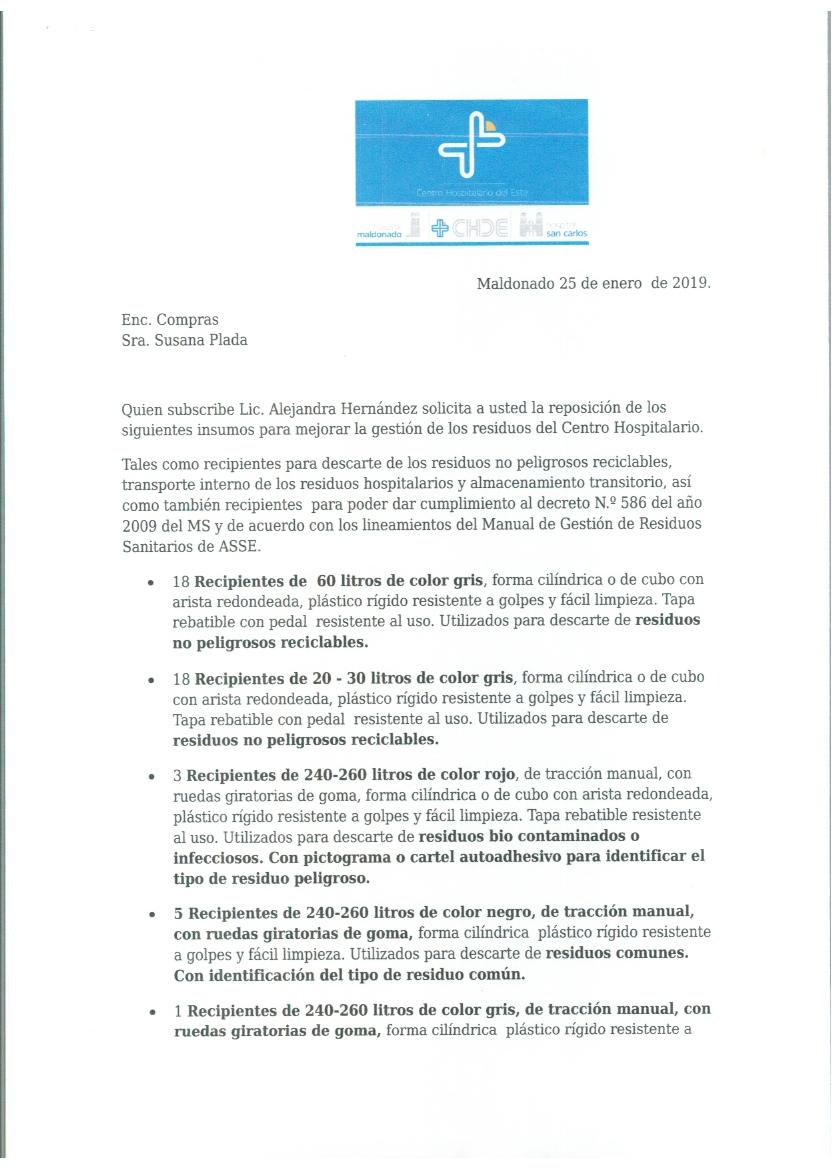 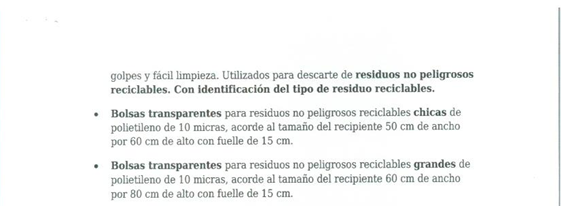 